21.12.2017                                                                              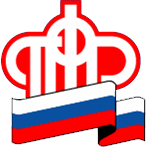 ПРЕСС-РЕЛИЗПенсионерам обещают несуществующую выплатуВ  мессенджере  WhatsApp распространяется голосовое сообщение, призывающее пенсионеров срочно писать заявление в ПФР для получения выплаты в размере 5000 рублей. Обеспокоенные колымчане стали звонить с вопросами в Управление Пенсионного фонда Ягоднинского района по Магаданской области. В связи с этим  сообщаем, что данная информация является недостоверной. Каких-либо разовых перечислений средств пенсионерам в декабре законодательством не предусмотрено. В начале 2017 года всем российским пенсионерам в беззаявительном порядке уже была произведена выплата в размере 5000 руб.  Она носила единовременный характер.Сообщение о несуществующей выплате - уже не первая ложная информация, распространяемая в этом году в мессенджерах и соцсетях: осенью неизвестные приглашали граждан подать заявление в ПФР на перерасчет пенсии за стаж свыше 35-40 лет, долгий брак и наличие высшего образования у детей.Рекомендуем скептически относиться к сообщениям такого рода и проверять их достоверность у специалистов  Пенсионного фонда.Напоминаем, официальную информацию по вопросам, относящимся к компетенции ПФР, можно найти на сайте www.pfrf.ru.Начальник управления ПФР          М.С. Цуканов                                                                                              ПЕНСИОННЫЙ ФОНД РОССИЙСКОЙ  ФЕДЕРАЦИИ